Тема: Лабораторно – практическая работа № 1. Изучение образцов лечебно-профилактических средств для ухода за волосами. Определение состояния волос и кожи головы. Подбор лечебно-профилактических средств при наличии выпадения волос, перхоти, поврежденных волос (по результатам диагностики).Задания для выполнения:Изучить предложенные образцы лечебно-профилактических средств по уходу за волосами и кожей головы.Провести визуально диагностику волос и кожи головы на наличие выпадения волос, перхоти, степени повреждения.Подобрать лечебно - профилактическое средство по уходу за волосами и кожей головы после проведения диагностики.Заполнить таблицу «Лечебно - профилактические средства, их свойства, состав и применение» Сделать вывод о проделанной лабораторно-практической работе.Вывод:Приложение 1« Лечебно-профилактические средства для ухода за волосами»Волосы в результате недостаточной секреции сальных желез или из-за плохого ухода становятся сухими, поврежденными и ломкими.Уход за проблемными волосами заключается в правильном подборе лечебно-профилактических средств и в возмещении волосам недостающих компонентов.Основное назначение лечебно-профилактических средств для волос является:- возвращать волосам утраченный блеск;- облегчать расчесывание волос;- укреплять тонкие, ослабленные волосы, повышать их упругость;- снимать статическое электричество с волос;- делать волосы более послушными во время укладки.Лечебно-профилактические средства представляют собой препараты для интенсивного ухода за волосами с целью их укрепления, выпрямления, восстановления структуры, против перхоти, комплексные средства. Разновидности этих средств — кремы, лосьоны, масла, маски.Уход за волосами состоит из 2 этапов:- уход за кожей волосистой части головы;- уход непосредственно за волосами.Поэтому, все лечебно-профилактические средства де6лятся на 2 группы:1 – средства для кожи волосистой части головы;2 – средства для волос.Профессиональные средства отличаются тем, что их разработка ведется исключительно в лабораториях, вся косметика для волос попадает к покупателям (потребителям) только после тщательной проверки.Высокая концентрация полезных компонентов повышает эффективность лечебно-профилактических средств.Комплексный уход в одном средстве.В состав входят натуральные ингредиенты: средства гипоаллергенны, подходят для частого или ежедневного использования.Разнообразие средств для разных типов волос.Отвечают требованиям к современной косметике: маленький расход, большие упаковки.Кожа головы функционирует, так же как и кожа всего тела. Каждая клетка проходит естественный цикл от зарождения в нижнем слое эпидермиса до отмирания и перемещения к его верхнему слою. Достигнув поверхности, ороговевшие клетки постепенно отшелушиваются в результате трения и смываются во время мытья.Этот цикл длится примерно один месяц. В норме кожа волосистой части головы и каждый волос в отдельности покрыты защитной липидной пленкой, придающей волосам водоотталкивающие свойства и устойчивость к механическим повреждениям. Поэтому, состояние волос напрямую зависит от состояния кожи головы.Выпадение волос, облысение (алопеция), появление перхоти — все это признаки нездоровой кожи волосистой части головы.Для лечения и профилактики этих заболеваний существует немало специальных средств и препаратов, улучшающих состояние кожи головы и обеспечивающих продуктивный рост здоровых волос. Но начинать лечение следует с искоренения причины возникновения проблемы.Частое и нерациональное употребление средств для укладки (стайлинга) также может привести к нежелательным изменениям в водно-липидной мантии кожи головы и является провоцирующим моментом при развитии перхоти. Средства для укладки и фиксации прически (гели, муссы, лаки, воски) образуют на волосах и коже головы непроницаемую пленку.Отрицательное воздействие оказывают краски, блондирующие средства, химическая завивка. Профилактической же мерой является правильный уход за волосами. Правила ухода за волосами сходны с правилами ухода за кожей — это система, включающая несколько поочередных этапов: очищение, питание, увлажнение и защита.Лечебно – профилактические средства для мытья - это препараты от перхоти, совмещающие в себе лечебные и гигиенические функции. Отличие от косметических шампуней состоит в том, что лечебные шампуни дополнительно содержат активный ингредиент для снижения уровня перхоти. Действие большинства шампуней от перхоти основано на антибактериальных и фунгицидных свойствах, входящих в их состав компонентов, которые уничтожают вызывающий перхоть грибок. Кроме того, лечебные шампуни регулируют функции сальных желез, снимают раздражение и зуд и, обладая эффектом «пилинга», способствуют удалению мертвых чешуек кожи.При выборе того или иного средства следует иметь в виду, что препараты от перхоти, в особенности фармацевтические, подбираются с учетом типа перхоти.Основными ингредиентами лечебно-профилактических средств от перхоти являются:- кетоконазол — активный противогрибковый компонент, который уничтожает грибок, вызывающий перхоть, надолго защищает кожу головы и волосы от ее повторного появления;- пиритионат цинка входит всостав шампуней, предназначенных для борьбы с перхотью и себорейным дерматитом; активно устраняет перхоть, нормализует деятельность сальных желез кожи, предотвращает выпадение волос;- пироктоноламин оказывает противовоспалительное действие, снимает раздражение и зуд; в сочетании с маслом лимона и липогидроксикислотой оказывает вяжущее действие и обладает кератолитическими свойствами;- гексамидиндиизотионат обладает противогрибковым действием;- салициловая кислота способствует удалению чешуек перхоти;- дисульфид селена оказывает противогрибковое действие при наличии сухой перхоти;- октопирокс — активная добавка, предназначенная для борьбы с грибковыми заболеваниями, в том числе штаммами, вызывающими перхоть. Надолго оставаясь на волосах, он препятствует ее повторному появлению;- каменноугольная смола сдерживает образование перхоти;- экстракты лопуха и шалфея регулируют функции сальных желез;- комплекс эфирных масел розмарина, кипариса, каяпутового дерева, чайного дерева обладает противогрибковым и бактерицидным действием, особенно необходимым для ломких и хрупких волос;- экстракт мирта предназначен для борьбы с жирной перхотью и сильным зудом.Существует ряд косметических продуктов, также относящихся к группе смываемых средств по уходу за волосами.Масла и воски (оливковое, жожоба, монойи) улучшают структуру волос, упорядочивая расположение чешуек, защищают от неблагоприятных климатических воздействий и придают волосам блеск.Бриллиантины, при изготовлении которых используют минеральные масла. После применения этих средств волосы выглядят склеенными, а покрывающая их пленка собирает грязь и пыль. Более современные варианты бриллиантинов содержат ланолин, силиконовые производные, которые улучшают свойства данной группы косметических средств.Масла («масляные ванны») существуют в виде жиро- и водорастворимых форм и требуют более длительного времени воздействия. Жирорастворимые масла наносят до мытья, водорастворимые — до и после мытья головы. Недостаток данной процедуры — утяжеление волос за счет неполной смываемости масла. Некоторые косметические средства для волос, например солнцезащитные масла, названные лечебными в коммерческих целях, изготовлены не на основе масел, а, по сути, являются лосьонами на основе полимеров и поверхностно-активных катионных соединений.Кремы облегчают расчесывание и годятся для всех типов волос. Их наносят после мытья головы и смывают через некоторое время. Они представляют собой более или менее жидкие эмульсии и способствуют легкому расчесыванию, приданию волосам блеска, мягкости и шелковистости.Бальзамы с лечебным действием и теплые масляные обертывания — эффективные средства для восстановления волос после химической завивки или пребывания под солнцем.Несмываемые средства для ухода за волосами после мытья представлены лосьонами, муссами, кондиционирующими кремами и косметическими сыворотками для волос.Лосьоны — специфические средства для ухода за волосами после мытья (лосьоны для расчесывания и лосьоны для укладки волос);Эти средства создают на мокрых волосах пленку, а когда волосы высыхают, они поддерживают форму прически. Лосьоны могут быть прозрачными и полупрозрачными; по консистенции они легкие и нежирные, подходят для любых типов волос. Лосьоны этого типа придают волосам блеск, объем и снимают статическое электричество. Они могут выпускаться в банках или аэрозольной упаковке, а также в пульверизаторах без пропилена.Лосьон — косметическое средство для ухода за кожей, волосами или ногтями с гигиенической или лечебно-профилактической целью.Изготавливается на основе водного или водно-спиртового раствора с добавлением активно действующих (экстракты растений, витамины, кислоты) и вспомогательных компонентов (эфирные масла для отдушки, красители, консерванты).Лосьоны бывают двух разновидностей: однофазного типа - водно-спиртовые прозрачные системы и двухфазного типа - содержат масляную фазу и водную.Концентрация спирта в водно - спиртовой фазе составляет около 35% и не должна превышать 45% во избежание иссушающего действия спирта на волосы. В водно - спиртовых лосьонах применяют обычно этиловый спирт, редко изопропиловый. Наличие спирта обеспечивает антибактериальный эффект и тонизирующее действие, способствует уменьшению выделения кожного сала и быстрому высыханию волос.Перед применением флакон с лосьоном двухфазного типа следует хорошо встряхнуть, чтобы получить смесь двух фаз, которая должна оставаться стабильной на протяжении процедуры нанесения раствора.Оба вида лосьона можно наносить как на сухие, так и на влажные волосы. Лосьоны втирают в кожу головы, массируя ее, чтобы активизировать поверхностное кровообращение и облегчить проникновение полезных добавок, затем волосы вытирают полотенцем, лосьоны при этом не смывают.Лосьоны для волос обладают различными свойствами и делятся на 3 основные категории:- лечебные средства для активизации роста волос и против выпадения,- профилактические – для укрепления и улучшения внешнего состояния волос;- декоративные (косметические), которые помогут придать волосам желаемую текстуру и облегчат процесс укладки.Лосьоны для волос могут быть разной консистенции: жидкие и густые, в виде тоника или спрея.Чтобы справиться с задачей роста волос, необходимо выбирать лечебные лосьоны с активными компонентами и микроэлементами в составе, которые улучшают кровообращение и укрепляют фолликулы. Лосьоны для роста волос насыщают фолликулы витаминами, полезными элементами, кислородом и влагой, побуждая клетки к активному делению. Таким образом, средство провоцирует рост прядей благодаря дополнительному питанию.Лосьоны для укрепления волос относятся к категории профилактических. Они нужны для придания здорового вида. Фактически средство с таким эффектом предотвращает проблему выпадения, придаёт волосам блеск и эластичность.Кондиционирующие кремы наносят после мытья головы, чтобы облегчить расчесывание волос, придать им блеск и мягкость. Они также могут применяться для поддержания формы и фиксации прически.Косметические сыворотки — специальные средства, предназначенные для улучшения вида волос с поврежденными и (или) расщепленными кончиками. Эти сыворотки изготовлены, как правило, на основе гидрофобных соединений, которые позволяют защитить и разгладить кончики волос, сделать волосы шелковистыми на ощупь и одновременно придать им блеск и мягкость.Следует заметить, что средства для ухода за волосами после мытья предназначены не только для сухих волос. Существует множество формул для нормальных и жирных волос, которым такие средства нужны для облегчения расчесывания.Резкое замедление роста волос вызывается многочисленными факторами: недостатком витаминов, плохим питанием корней, сбоями в работе эндокринной системы, расстройствами пищеварения. Эмоциональное перенапряжение, частые интенсивные физические нагрузки – тоже распространенная причина. Проблемы вызывают и заболевания кожи головы, грибки, микозы.Восполнить нехватку витаминов помогают препараты местного применения и витаминно-минеральные комплексы для приема внутрь. Особый акцент сделать на средства, содержащие витамины A, B3, B7 и жирные кислоты.1. Аэвит. Витамины в капсулах. Отлично подходят для приготовления масок на масляной основе. Достаточно добавить в привычную маску для волос содержимое двух капсул. Выполнять процедуры профилактически – раз в неделю, при обострении проблемы – с промежутками в 3 дня.2. Репевит. Помимо сложного комплекса витаминов, содержит эфиры и травяные экстракты. Самые важные компоненты – репейное и касторовое масла, красный перец, масло чайного дерева. Добавлять к средству другие ингредиенты не нужно. Наносить сразу на кожу головы, осторожно и тщательно втирая. Эффект – укрепление корней, ускорение роста, появление здорового блеска волос, повышение прочности и эластичности.3. Витамины A, B, E в капсулах. Составы, подходящие для смешивания с репейным и касторовым маслами. Каждый названный витамин применяется одинаково: смешать с маслом, втереть в корни.4. Никотиновая кислота в ампулах. Первоочередное назначение ампульного витамина B3 – ставить уколы для повышения работоспособности и иммунитета. Но выполнение масок тоже возможно. Никотинку втирать в кожу ежедневно на протяжении недели-двух.5. Биотин (витамин B7) в таблетированной форме. Принимать внутрь курсами по 2–4 недели. Положительные эффекты помимо ускорения роста волос: укрепление ногтей, разглаживание кожи, улучшение пищеварения. Есть готовые маски с витамином B7, предназначенные конкретно для волос.6. Пантенол (витамин B5). Предлагается в нескольких формах: в капсулах, в виде геля и спрея. В любой форме наносится на кожу головы. Допустимо наносить состав на волосы по всей длине. Эффекты: ускоряется рост, уменьшается объем выпадения, появляется естественный блеск.7. Нутривал. Содержит полный B-комплекс.Самые полезные шампуни, ускоряющие рост волос и рекомендованные в профилактических и лечебных целях:1. Основой компонент состава – эфир чайного дерева. Снабжает луковицы питательными компонентами. Ментол, тоже содержащийся в шампуне, бережно стимулирует кожу, усиливает ее кровоснабжение.2. Лечебный комплекс включает шампуни и сыворотки, предназначенные для укрепления корней волос,3. Шампунь с богатым составом – содержит витамины и минералы, обеспечивающие нормальный рост волос и снижающие скорость выпадения. Курс применения – 2 недели. Мыть волосы ежедневно или раз в 2 дня.4. Средство, обогащенное хинином. Останавливает патологическое выпадение волос, укрепляет корни.Лечебно - профилактические средства, их свойства, состав и применениеv Укрепляющий лосьон от выпадения волос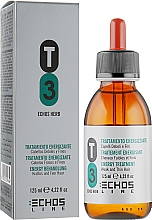 Этот укрепляющий лосьон Echosline предназначен для качественного и всестороннего укрепления слабых, истощенных и тонких волос. Средство ECHOSLINE Т3, выпускаемое в бутылках, активно борется с выпадением волос.В состав укрепляющего лосьона входят экстракты розмарина и крапивы, поэтому он улучшает обменные процессы в коже головы, активизирует кровообращение, оказывая прекрасное тонизирующее действие на кожу головы. Препарат содержит питательные соевые протеины, освежающий ментол и касторовое масло, которое усиленно смягчает волосы, исключает их сечение и активно способствует их росту. Уникальный экстракт кораллиныцелебной с морскими минералами приводит пряди в норму, делает их сильными и здоровыми.Средство бережно очищает кожу головы, укрепляет и увлажняет ваши волосы, усиленно питает корни, насыщает их кислородом.Способ применения: помыть волосы шампунем, слегка высушить волосы с помощью полотенца (промокнуть). Затем нанести и втереть средство в кожу, массажируя ее. По завершении процедуры смывать лосьон не нужно.  Лосьон интенсивного трихологического воздействия (от выпадения волос)    Если процесс выпадения волос существенно активизировался, то можно воспользоваться лосьоном интенсивного действия от специалистов компании Farmavita.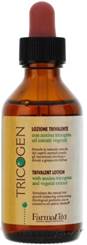 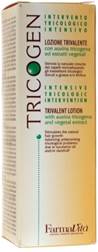 При регулярном нанесении этого средства на чистые волосы заметно улучшается их рост и предупреждается выпадение, ослабленные луковицы возвращаются к жизни. Нормализуется выделение кожного жира, избыток которого может стать причиной появления перхоти.В состав средства входят натуральные компоненты из растений Средиземноморья, которые оказывают на волосы и кожу головы тонизирующее, укрепляющее, стимулирующее, питательное, антисептическое, восстанавливающее и успокаивающее воздействие.Тип волос: для всех типов
Возраст: 18+
Пол: женскийСпособ применения: Вымыть волосы шампунем. Массируя кожу головы, нанести содержимое ампулы на корни волос. Оставить для воздействия на несколько минут и можно приступить к укладке, не ополаскивая волосы. Использовать 2-3 раза в неделю. Когда состояние волос и кожи головы улучшится, целесообразно однократное еженедельное применение для поддержания.Состав: мирра - как эффективный антисептик и отвлекающее средство, имбирь - как тонизирующий и укрепляющийкомпонент. Эфирное масло лавра создает оптимальные условия для сохранения тонуса волосяных фолликулов, экстракт корицы (Cinnamon), будучи вяжущим средством, эффективно очищает кожу головы. Масло ферулы камеденосной (Galbanum) обладает успокаивающими и укрепляющими свойствами. Куркума придает волосам форму и блеск. Масло семян гвоздики удаляет избытки кожного сала, восстанавливая и нормализуя баланс кожи головы. Эфирное масло дикой лесной сосны и натуральные кристаллы ментола обеспечивают достаточное питание для волос в период их восстановления и роста.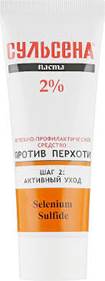 Паста лечебно профилактическая против перхоти 2%Классификация: аптечная, дерматокосметика.
Назначение: питание, увлажнение.
Пол: не имеет значения.Тип волос: все типы волос.Представленная паста является эффективным лечебно-профилактическим средством от избыточного выделения кожного сала, появления перхоти и неприятного зуда, выпадения волос. Продукт способствует оздоровлению клеток кожи волосистой части головы, улучшает жизнедеятельность волосяных луковиц, дарит волосам здоровый вид.Паста не оставляет на волосах и коже неприятную сальность. Она легко смывается, имеет деликатный запах и нежную консистенцию.Способ применения: волосы вымыть теплой водой с шампунем, после чего достаточное количество пасты втереть круговыми движениями кончиков пальцев в кожу волосистой части головы возле корней волос. После втирания выдержать 10-15 минут и смыть теплой проточной водой.Состав: вода, цетиловый спирт, стеариловый спирт, натрий цетеарет сульфат, глицерин, калий цетеарет фосфат, дисульфид селена, отдушка, коричный спирт, ДМДМ гидантоин, лимонная кислота.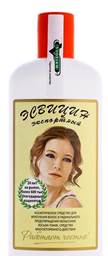 «Эсвицин» лосьон-тоник против облысенияСредство косметическое для ухода за волосами и кожей головы - водный раствор, без запаха, содержащий особо важные микроэлементы.Показания:используют для ослабленных, жирных и тонких волос.Ферменты стимулируют фолликулы волос, что вызывает активный рост волос и радикально предупреждают облысение. Перхоть исчезает на 2-3 день после применения.Люди, страдающие облысением, восстанавливают волосы полностью.Формула с важнейшим микроэлементом Se+2 селеном двухвалентным делает волосы роскошными, преображая их в шелковисто-мягкие, гибкие, струящиеся пряди.Результат: волосы становятся более густые, плотные на ощупь крепкие и прекращается выпадение волос, исчезает перхоть.Применение: 1-2 недели.Состав:янтарная кислота, медь, цинк, марганец, кобальт, хром, селен двух валентный.Не содержит гормонов.Применение:ежедневно или через день смачивать кожу волосяного покрова на голове от корней до кончиков и не смывать. В процессе достижения результата мыть голову 1-2 раза в неделю шампунем. Эффективность шампуня увеличивается при добавлении в него 25-50% «Эсвицина».Данное косметическое средство можно применять без перерыва неограниченное время.V OtiumUnique, ESTEL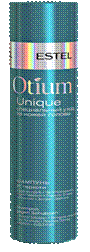 Лечебно-профилактическое средство относится к серии профессиональных шампуней. Оно предназначено для активного увлажнения, поддержания липидного баланса эпидермиса и оказывает антистатическое и отшелушивающее действия (эффект пилинга). Шампунь деликатно борется с перхотью различных видов и предупреждает возникновение рецидивов. Снимает раздражение и зуд с кожи головы, нормализует липидный баланс эпидермиса.Консистенция густая. При первом применении пенится мало. Цвет – прозрачно-голубой. Аромат приятный, цитрусово-персиковый, выраженный.Расходуется экономно, емкости объёмом 250 мл хватает на 2-3 месяца.В составе отсутствуют парабены и сульфаты. В малых количествах содержатся консерванты метилизотиазолинон и сорбитол.Основные компоненты:· пантенол;· глицин;· маннит (алифатический спирт, оказывающий увлажняющее и антиоксидантное действия);· аллантоин (успокаивает раздражения, активирует процессы регенерации клеток, производит кондиционирующий эффект);· цинк (оказывает противогрибковое воздействие);· пироктоноламин (предупреждает распространение грибка, устраняет воспаления).Способ применения: нанесите на влажные волосы, массируйте в течении 1 минуты, смойте чистой водой. Подождите 1 минуту дополнительно перед смыванием, если перхоти очень много.Имеются противопоказания: детский возраст до 18 лет, бронхиальная астма и гиперчувствительность к составляющим.Шампунь подходит для ежедневного использования.v Лечебныйшампуньпротиввыпаденияидляроставолос Enercos Professional Bio-Seal Hair Growth & Anti Hair Loss Shampoo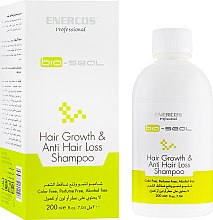 Возраст: 18+
Время применения: универсальный.
Классификация: аптечная, профессиональная.
Назначение: для роста волос, от выпадения волос, очищение.
Пол: для женщин.
Тип волос: все типы волос.Уходовый продукт на основе инновационной формулы против выпадения волос. Лечебный шампунь обогащен маточным молочком и растительной плацентой, которые укрепляют волосяные фолликулы, насыщают луковицы питательными веществами и предупреждают появление ранней седины. Благодаря протеинам, витаминам и минералам улучшается структура волос, возвращается здоровый блеск и устраняются дефекты в поврежденной кутикуле.Особенности:
- активирует фазу активного роста волос;
- препятствует облысению;
- нормализует работу сальных желез;
- служит профилактикой появление секущихся кончиков;
- защищает от воздействия ультрафиолетовых лучей;
- не содержит спирта, искусственных красителей и ароматизаторов.Способ применения: нанести достаточное количество шампуня на влажные волосы. Массажными движениями пальцев вспенить, затем смыть водой. При необходимости повторить. Использовать 2 раза в неделю вместе с ампулами из этой же серии для лучшего результата.Состав : Вода, Лаурет Сульфат натрия, Пропилен Гликоль, Поликутерний-7, СеренааСеррулата, ГлицерилКакаоте, Экстракт УртикаДиоика, Экстракт Календула, Пантенол, (Витамин РР), Ниацинамид, (Минеральный комплекс, Хлорид кальция, Хлорид цинка, Хлорид магния, Марганец Хлорид), Цитрическая кислота, Метихлоруазотиазолинон, Метилизотиазолинон.v Восстанавливающая 2-минутная маска для реконструкции поверхности поврежденных ослабленных волос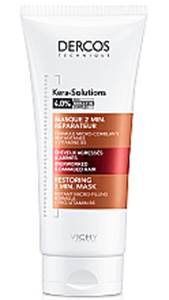 Возраст: 18+
Время применения: универсальный.
Классификация: аптечная, дерматокосметика.
Назначение: восстановление, питание, смягчение, увлажнение, укрепление.
Пол: для женщин.
Тип волос: ломкие, окрашенные, поврежденные, сухие.Волосы, которые были повреждены термическими, механическими и химическими воздействиями, нуждаются в глубоком восстановлении, обеспечить которое поможет инновационная 2-минутная реконструирующая маска от известного бренда Vichy. Ее активная формула эффективно регенерирует и укрепляет поврежденную поверхность ослабленных прядей, возвращая им природный блеск, упругость и силу.Особенности:- специально для поврежденных и ослабленных волос;- подходит для ежедневного использования;- обладает эффективной регенерирующей формулой;- содержит кератин, питательные масла и протеины;- укрепляет, восстанавливает и уплотняет структуру волос;- обладает увлажняющим, разглаживающим и смягчающим свойствами;- наделяет волосы жизненной силой и шелковистым сиянием.Способ применения: нанесите маску на влажные волосы, избегая корней. Деликатно распределите по всей длине, оставьте на 2 минуты, после чего тщательно смойте водой. В случае попадания средства в глаза немедленно промойте их водой.Состав: вода, цетеариловый спирт, кокосовое масло, хлорид цетримония, уксусная кислота, амодиметикон, сетилэстеры, хлоргексидин, диглуконат, диметикон, гидролизированный кукурузный белок, гидролизированный соевый белок, гидролизированный белок пшеницы, изопропиловый спирт, пантенол, феноксиэтанол, бензоат натрия, стеарет-6, тартарная кислота, тридесет-10, тридесет-3, парфюм.